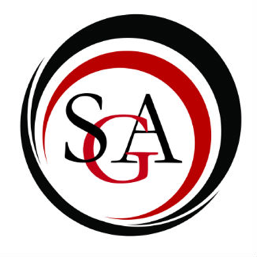 Call to order: 6:05Roll Call: Ally, Jack, Anna, Aaron, Cuong, Alayah, Dr. McEvoy, Brittany, Saramae, Josh, Jennifer, Mayson, Sarah C, Kayla, Gabby, Lauren W, Sarah S, Isabella, Lauren G, Jenna, PaigeApproval So move: Anna Second: JackPassesOfficer ReportsPresident: Welcome backWe have been working as an e-board for some sort of spring flingIf you are having technological problems with emails, please email Dr. McEvoy (amcevoy@commonwealth.edu)Appointing new IT director in new business Jody is our advisor for now, looking to find a new one who is on Mansfield’s campusRequests coming up in new business                      Vice President: Food committee will be meeting the last Wednesday every month February 22 next meeting.Treasurer: COF Balance:  $20,000SGA Balance: $90,000No COF meeting due to email issues Funding requests in new business Parliamentarian:        i. One application outstanding, not in meeting todayPR Director: Events being planned, will be announced soon Secretary: No report Director of Technology: N/ACommittee ReportsUniversity Committee Reports:University Senate:Meeting next month  Academic Affairs Committee: N/ALibrary Advisory:N/AStudent Affairs and Admissions Committee:N/AAdministrative Affairs and Elections:N/ACCSI:First meeting was Friday, will meet last Friday of every month at 2Discussed financial struggles of the bookstore. Reviewing CCSI Corporate bylawsStudent activity fees will remain the same the next fiscal year  Tech Committee:Meeting every first Tuesday of every month  FYEN/APR Committee No date for meetings for nowEvents being plannedHouse of RepresentativesACDA: Tomorrow at 5 with PCMEA will be hosting a choral education speaker. E-board meet to discuss future plans for the organization  Concert choir sang at Carnegie Hall over winter break BSU:N/ACarontawanN/AENACTUSGeoscience Club:Did not have a meetingIFC:Blood drive scheduled for February 16thAround lunch time in lower there will be a sign up tableΣΑΕ will be holding recruitment next week. FHPFirst meeting Friday at noonMU Cheer TeamN/AMUSVOLooking for a meeting time contact Jenna if interested Red Friday being planned. Looking to do end of semester BBQPanhellenic CouncilAST recruitment this weekASA 7th through 10th DZ 7th through 10th ZTA 13th through 17th PCMEA:Next wed Dr. Severn will be presenting on Jazz singersPolitical Science Club Meet to discuss plans for semester. ROTORACTFirst e board meeting last week First full meeting earlier today  SAAC:N/ASAGA:First E-board meeting was today First full meeting tomorrow Discussed with diversity and inclusion some pride week eventsSteadman Studios First meeting Wednesday  Student Dietetic Assoc.Meeting Thursday WNTE:N/AOld BusinessN/ANew BusinessCuong: Motion to Reinstate Jenna and Paige Grant Second: Aaron Cuong Motion to go back to officer reports Second: AnnaDeacon: Motion to approve funding for BSGP conferenceSecond: Cuong Requesting $356.00 for hotel rooms $100 for gasIf interested in attending, contact Ally Passes  Deacon: Motion to allocate fund for a black history month rap battle$1,500 February 16th at 7:30 in the hut Educational entertainment for black history not typically taught Partnering with Diversity and Inclusion who is fronting most of costs PassesDeacon: Motion to sponsor Ski Club 5,000 to help pay for a trip to holiday valley Covering some of lift tickets and lodging Trip available to whole campus, 40 max Annual tradition Students will still have to pay 80 out of pocket PassesAlayah: motion to open a discussion for roller skating event in KFCSecond: Jenna 90’s themed roller skating to be held on February 26th and 27th Open to all students Will being up funding next meetingAlly: Motion to appoint new IT Director So moved: Aaron Jack Newell is nominated PassesSenator CommentsN/A Faculty Representative (Dr. McEvoy) There have been some challenges recently regarding technology please reach out to her at 570-666-1990 if you need helpAdvisor N/AAnnouncementsWishing luck to Lauren G in Her PHD applications Public Q & AN/AAdjournment So move: Cuong Second: Aaron Passes at 6:39